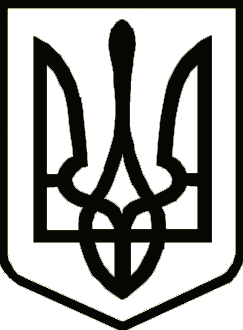 УкраїнаСРІБНЯНСЬКА СЕЛИЩНА РАДАРОЗПОРЯДЖЕННЯПро скликання восьмої сесіїселищної ради восьмого скликанняКеруючись п.8,20 ч.4 ст.42. п.5 ст. 46, ч.8 ст.59 Закону України «Про місцеве самоврядування в Україні», зобов'язую:Скликати пленарне засідання селищної ради восьмого скликання 25 червня 2021 року о 11-00 годині в залі засідань Срібнянської селищної ради.На розгляд восьмої сесії винести наступні питання:1.Про затвердження Переліків першого та другого типу об’єктів оренди комунальної власності. 2. Про встановлення місцевих податків і зборів  на території Срібнянської селищної ради.3. Про затвердження Положення про порядок відчуження та списання майна, що перебуває у комунальній  власності Срібнянської селищної ради. 4. Про затвердження Положення про сектор з питань надзвичайних ситуацій, цивільного захисту та мобілізаційної роботи.5. Про надання згоди на передачу майна з державної  в комунальну власність Срібнянської територіальної громади (в особі Срібнянської селищної ради).6. Про надання згоди на передачу об’єкта нерухомого майна з державної в комунальну власність Срібнянської територіальної громади (в особі Срібнянської селищної ради).Секретар ради							         Ірина МАРТИНЮК            23 червня2021 року    смт Срібне			      №108